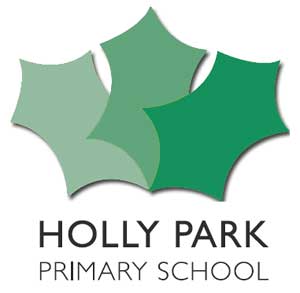 Learning CouncilNotes of meeting  Friday 19th May 2017In Attendance – Mrs Pelham, & Learning Council MembersMrs Pelham welcomed the learning councilMrs Pelham talked to the children about the Enabling Enterprise week. The children shared some of the topics they had been doing.Mrs Pelham asked the council go and visit the classrooms in pairs and speak to the children about what they had been learning during the Enabling Enterprise week.  They visited Years 2-6.The council fed back:Year 6 – Big Business Challenge - The children told the Learning Council that they had learnt about setting up a business, sharing ideas and working in a team.Year 5 – Fitness Regimes - Children told the Learning Council that they learnt how to run a business and about problem solving.Year 4 – Design Company - The children told the Learning Council that they had used their imagination and had had to listen to the views and opinions if others.Year 3 – Trash to Treasure - The children told the Learning Council that they had learnt to work together well.Year 2 – Fashion Show - The children told the Learning Council that they had stayed positive, got better at teamwork, shared ideas and listened to each other.ActionMrs Pelham to write up about Enabling Enterprise Week in the newsletter including what the learning Council found out.